: 	Per MAPC COVID-19 Vaccine Policy, all employees including remote employees must be fully vaccinated. This position will require the selected candidate to show proof of full vaccination against COVID-19, including up to date boosters.  MAPC will consider reasonable extensions or accommodations as required by law.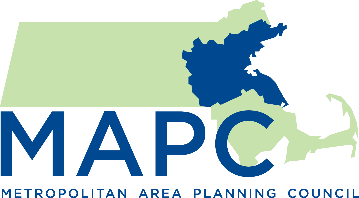 